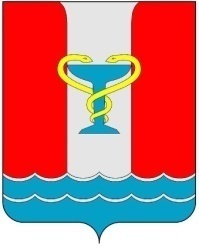 ПОСТАНОВЛЕНИЕАДМИНИСТРАЦИИПОСЕЛКА ВОЛЬГИНСКИЙ Петушинского районаВладимирской областиот 04.03.2021                                                                                                   № 73.В соответствии со ст. 179 Бюджетного кодекса РФ, Федеральным законом № 131-ФЗ от 06.10.2003 «Об общих принципах организации местного самоуправления в Российской Федерации», Постановлением администрации поселка Вольгинский от 08.09.2020 № 220 «Об утверждении Порядка разработки, утверждения и проведения оценки эффективности реализации муниципальных программ муниципального образования «Поселок Вольгинский», Уставом МО поселок Вольгинскийп о с т а н о в л я ю:1.Внести следующие изменения в муниципальную программу «Повышение безопасности дорожного движения на территории муниципального образования «Поселок Вольгинский» в 2020-2022 годах», утвержденную постановлением администрации поселка Вольгинский от 01.10.2019 № 224 «Об утверждении муниципальной программы «Повышение безопасности дорожного движения на территории муниципального образования «Поселок Вольгинский» в 2020-2022 годах», согласно приложению.2.Контроль исполнения постановления возложить на заместителя главы по финансово-экономическим вопросам.3. Настоящее постановление вступает в силу с момента подписания, подлежит опубликованию в газете «Вольгинский Вестник» и размещению на официальном сайте МО поселок Вольгинский www.volginskiy.com.Глава администрациипоселка Вольгинский                                                                       С.В.ГуляевПриложение к постановлению администрациипоселка Вольгинскийот 04.03.2021 №  73  ..МУНИЦИПАЛЬНАЯ ПРОГРАММА«ПОВЫШЕНИЕ БЕЗОПАСНОСТИ ДОРОЖНОГО ДВИЖЕНИЯ НА ТЕРРИТОРИИ МУНИЦИПАЛЬНОГО ОБРАЗОВАНИЯ «ПОСЕЛОК ВОЛЬГИНСКИЙ» В 2020-2022 ГОДАХ»Паспорт программыСокращения, использованные в программе:ДТП (дорожно-транспортные происшествия).ГИБДД ОМВД (Государственная Инспекция Безопасности Дорожного Движения Отдела Министерства Внутренних Дел)Характеристика проблемы, на решение которой направлена муниципальная программаПроблема безопасности дорожного движения в общем контексте обеспечения эффективной защиты жизни и здоровья жителей поселка приобрела остроту в последние годы и привлекает пристальное внимание, как высшего руководства страны, так и гражданского общества в целом.По реализации ранее действующей муниципальной программы «Повышение безопасности дорожного движения на территории муниципального образования «Поселок Вольгинский» в 2017 – 2019 годах» проведена работа по снижению дорожно-транспортных происшествий; обеспечению охраны жизни, здоровья граждан и их имущества, безопасного и бесперебойного движения транспортных средств на территории поселка Вольгинский.Основные отличия разработанной программы заключаются в повышении условий по формированию безопасного поведения участников дорожного движения на автомобильных дорогах общего пользования местного значения на территории МО поселок Вольгинский.Снижение аварийности на автомобильном транспорте и дорожного травматизма среди уязвимых участников дорожного движения является одной из основных целей программы. Данная программа направлена на повышение уровня безопасности дорожного движения.Быстрый рост численности автопарка за последние годы и массовое включение в дорожное движение перевозчиков привели к существенному изменению характеристик и усложнению условий дорожного движения: увеличилась плотность транспортных потоков, возросла интенсивность движения, что привело к росту аварийности.В число факторов риска, которые могут быть связаны с ДТП, входят время суток, плотность и структура транспортного потока, климатические условия, состояние дорожного покрытия, техническое состояние автомобильных дорог и т.п.Снизить риск происшествий возможно путем установки дорожных ограждений (барьерное ограждение), замененной и установкой дорожных знаков и т.п. При реализации программы вождение будет становится менее опасным, а последствия происшествий - менее тяжелыми.2. Основные цели и задачи программы,целевые показатели (индикаторы) реализации программы.Приоритетами государственной политики в области повышения безопасности дорожного движения за счет выделения бюджетных средств, является охрана жизни и здоровья участников дорожно-транспортного движения, улучшение дорожно-транспортных условий.Целью программы являются формирование безопасного поведения участников дорожного движения на автомобильных дорогах общего пользования местного значения.Достижение поставленной цели обеспечивается решением следующей задачи:- обеспечение безопасного и бесперебойного движения транспортных средств.Целевые показатели (индикаторы) программы:-количество установленных дорожных ограждений (барьерное ограждение);-количество замененных и установленных дорожных знаков и т.п.Сведения о целевых показателях (индикаторах) муниципальной программы «Повышение безопасности дорожного движения на территории муниципального образования «Поселок Вольгинский» в 2020 – 2022 годах» и их значениях (в соответствии с таблицей № 1)Таблица № 1Перечень основных программных мероприятий.Достижение цели Программы и решение поставленных в ней задач обеспечиваются реализацией следующих программных мероприятий:- установка дорожных ограждений (барьерное ограждение):Дорожные ограждения барьерного типа фактически спасают жизни людей и препятствуют развитию аварийных ситуаций;- замена и установка дорожных знаков, и т.п.:Дорожные знаки помогают сориентироваться в дорожном движении и предупреждают об угрозе безопасности движения. Обращают внимание водителей на опасные участки дороги и сообщают их характерные особенности. Обеспечивают безопасность всем участникам дорожного движения.Перечень основных мероприятий муниципальной программы «Повышение безопасности дорожного движения на территории муниципального образовании «Поселок Вольгинский» в 2020-2022 годах» (в соответствии с таблицей № 2)Таблица № 24. Обоснование ресурсного обеспечения программы.Финансирование мероприятий Программы осуществляется за счет средств бюджета МО поселок Вольгинский.Ресурсное обеспечение муниципальной программы «Повышение безопасности дорожного движения на территории муниципального образования «Поселок Вольгинский» на 2020 – 2022 годы» (в соответствии с таблицей № 3)Таблица № 35.Механизм реализации программыСистема управления Программой направлена на достижение поставленных Программой целей и задач, эффективности от проведения каждого мероприятия, получение устойчивых результатов, а также целевое использование средств. Реализация Программы осуществляется заказчиком - координатором программы, начальником отдела благоустройства МКУ «Административно-хозяйственный центр поселка Вольгинский», за счет средств местного бюджета.Исполнитель мероприятий Программы реализует денежные средства в полном объеме и несет ответственность за качественное и своевременное их выполнение, целевое и эффективное использование финансовых средств.6. Ожидаемые конечные результаты и финансовые риски муниципальной программыОжидаемые конечные результаты программы связаны с реализацией мероприятий программы и заключаются в выполнении поставленных в программе задач.Реализация мероприятий программы характеризуется следующими конечными результатами:-снижение аварийности на дорогах;-совершенствование условий движения по улично-дорожной сети поселка Вольгинский.Финансовые риски связаны с возникновением бюджетного дефицита и недостаточным, вследствие этого, уровнем бюджетного финансирования, сокращением бюджетных расходов в сфере безопасности дорожного движения, что может повлечь недофинансирование, сокращение или прекращение программных мероприятий.Способами ограничения финансовых рисков выступают:-ежегодное уточнение объемов финансовых средств, предусмотренных на реализацию мероприятий подпрограммы, в зависимости от достигнутых результатов;-определение приоритетов для первоочередного финансирования;-планирование бюджетных расходов с применением методик оценкиэффективности бюджетных расходов;-привлечение внебюджетного финансирования.О внесении изменений в постановление администрации поселка Вольгинский от 01.10.2019 № 224 «Об утверждении муниципальной программы «Повышение безопасности дорожного движения на территории муниципального образования «Поселок Вольгинский» в 2020-2022 годах»Наименование программы Муниципальная программа «Повышение безопасности дорожного движения на территории муниципального образования «Поселок Вольгинский» в 2020 – 2022 годах»Основание для разработки программы - Федеральный закон № 131-ФЗ от 06.10.2003 «Об общих принципах организации местного самоуправления в Российской Федерации»;-Федеральный закон от 10.12.1995 № 196-ФЗ «О безопасности дорожного движения»,-Федеральный закон от 06.10.2003 г. № 131-ФЗ «Об общих принципах организации местного самоуправления»;- Постановление Губернатора Владимирской обл. от 19.08.2011 N 864 «О долгосрочной целевой программе «Повышение безопасности дорожного движения во Владимирской области в 2012 – 2015 годах»;- Постановление администрации поселка Вольгинский от 08.09.2020 № 220 «Об утверждении Порядка разработки, утверждения и проведения оценки эффективности реализации муниципальных программ в муниципальном образовании «Поселок Вольгинский»;- Постановление администрации поселка Вольгинский от 08.08.2019 № 184 «Об утверждении Перечня муниципальных программ муниципального образования «Поселок Вольгинский» на 2020 год и плановый период 2021-2022 годов»;- Распоряжение администрации поселка Вольгинский от 05.08.2019 № 46-р «О разработке проектов муниципальных программ муниципального образования «Поселок Вольгинский»;- Устав МО поселок Вольгинский.Заказчик программы- Отдел благоустройства МКУ «Административно-хозяйственный центр поселка Вольгинский»Заказчик – координатор программы- Начальник отдела благоустройства МКУ «Административно-хозяйственный центр поселка Вольгинский»Перечень подпрограмм-Цель программы Формирование безопасного поведения участников дорожного движения на автомобильных дорогах общего пользования местного значения.Задачи программы Обеспечение безопасного и бесперебойного движения транспортных средств.Целевые индикаторы и показатели муниципальной программы-количество установленных дорожных ограждений (барьерное ограждение);-количество замененных и установленных дорожных знаков и т.п.Этапы и сроки реализации программы1 этап: 2020 - 2022 годы Финансовое обеспечение программыВсего по муниципальной программе 684,000 тыс. руб., в том числе:Местный бюджет:2020 год – 60,00 тыс. руб.;2021 год – 620,00 тыс. руб.;2022 год – 4,00 тыс. руб. Ожидаемые конечные результаты реализации программы-снижение аварийности на дорогах;-совершенствование условий движения по улично-дорожной сети поселка ВольгинскийНаименование целевого показателя (индикатора)Единица измеренияЗначения показателейЗначения показателейЗначения показателейЗначения показателейНаименование целевого показателя (индикатора)Единица измерения2019г.2020г.2021г.2022г.123456Количество установленных дорожных ограждений (барьерное ограждение)м20402001Количество замененных и установленных дорожных знаков и т.п.шт.1610101№ п/пЦель, задачи, основные мероприятияСрок исполнения (по годам)ИсточникифинансированияОбъемы финансирования по источникам (тыс.руб.)Объемы финансирования по источникам (тыс.руб.)Объемы финансирования по источникам (тыс.руб.)Объемы финансирования по источникам (тыс.руб.)№ п/пЦель, задачи, основные мероприятияСрок исполнения (по годам)Источникифинансированиявсегов т.ч. по годамв т.ч. по годамв т.ч. по годам№ п/пЦель, задачи, основные мероприятияСрок исполнения (по годам)Источникифинансированиявсего2020г.2021г.2022г.Цель: формирование безопасного поведения участников дорожного движения на автомобильных дорогах общего пользования местного значенияЦель: формирование безопасного поведения участников дорожного движения на автомобильных дорогах общего пользования местного значенияЦель: формирование безопасного поведения участников дорожного движения на автомобильных дорогах общего пользования местного значенияЦель: формирование безопасного поведения участников дорожного движения на автомобильных дорогах общего пользования местного значенияЦель: формирование безопасного поведения участников дорожного движения на автомобильных дорогах общего пользования местного значенияЦель: формирование безопасного поведения участников дорожного движения на автомобильных дорогах общего пользования местного значенияЦель: формирование безопасного поведения участников дорожного движения на автомобильных дорогах общего пользования местного значения1.Задача: обеспечение безопасного и бесперебойного движения транспортных средствЗадача: обеспечение безопасного и бесперебойного движения транспортных средствЗадача: обеспечение безопасного и бесперебойного движения транспортных средствЗадача: обеспечение безопасного и бесперебойного движения транспортных средствЗадача: обеспечение безопасного и бесперебойного движения транспортных средствЗадача: обеспечение безопасного и бесперебойного движения транспортных средствЗадача: обеспечение безопасного и бесперебойного движения транспортных средств1.1.Основное мероприятие: Установка дорожных ограждений (барьерное ограждение)2020-2022ггМестный бюджет633,00050,00580,003,0001.2.Основное мероприятие:Замена и установка дорожных знаков, и т.п.2020-2022ггМестный бюджет51,00010,0040,001,000ИТОГО по задаче:ИТОГО по задаче:2020-2022гг.Местный бюджет684,00060,000620,0004,000ВСЕГО финансирование:ВСЕГО финансирование:2020-2022гг.Местный бюджет684,00060,000620,0004,000Источник Всего Срок исполнения (руб.)Срок исполнения (руб.)Срок исполнения (руб.)Источник Всего 2020г2021г2022гФедеральный бюджет0,000,000,000,00Областной бюджет0,000,000,000,00Местный бюджет 684 000,0060 000,00620 000,004 000,00Внебюджетные источники0,000,000,000,00ИТОГО684 000,0060 000,00620 000,004 000,00